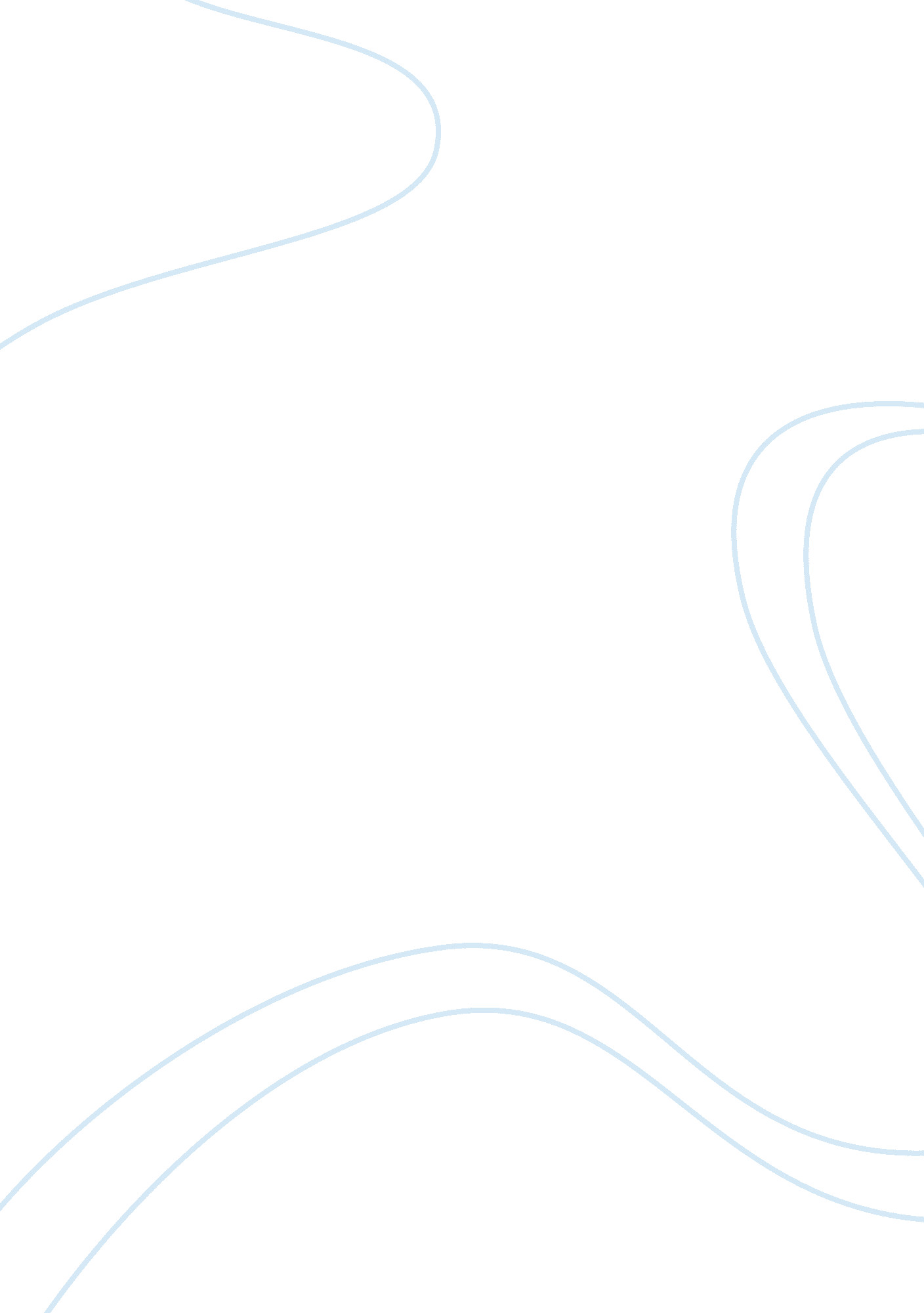 Introduction: be settled. the arrangement was more successful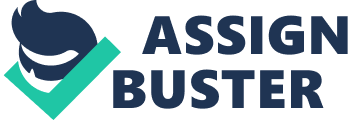 Introduction: The one-child arrangement was made in the late 1970s by the Chinese Government, with the motivation to constrain the greater part of individuals in China to one child for every family. The reasoning behind this arrangement was to diminish the development rate of China’s developing population. China started advancing the utilization of oral preventative and family arranging through building up the People’s Republic of China, made by Mao Zedong. By the late 1970s China’s populace was near the one-billion stamp, and the nation’s new authority by Deng Xiaoping was beginning to give genuine thought to halting the quick development, in this manner came the one-child approach. The arrangement is a wide point subject, which can be ordered into littler ones. Today, the one kid arrangement still influences China, in ways that couldn’t have the capacity to be settled. The arrangement was more successful in urban situations, on the grounds that the populace comprised of nuclear families who were all the more ready to oblige the law, than in rural zones, with their more distant families that opposed the one child limitation. A few people went alongside this arrangement, many did not and the administration punished them for this. What is the One-Child Approach in China? For around three decades, this arrangement has constrained Chinese families to just have one youngster. The one-kid strategy was presented in 1979 when the administration dreaded a fast increment in populace estimate after the time of increased birth rates. The Chinese subjects gambled provocation and changing assessments from nearby specialists on the off chance that they had more than one kid. “ China’s Socialist Gathering pioneers began the strategy in 1980 to stop the quick labor. It has been vigorously faced off regarding and it has been one of history’s greatest tests. As per the article, 17, 000 ladies in the area were compelled to have premature births and disinfected. ” (New York Times). Additionally nearby authorities were gathering cash even from families who had just been fined and plundered the homes of the individuals who did not have enough cash to pay. “ Chinese society was reshaped because of this approach, with birth rates diving from 4. 77 kids for every lady in the mid 1970s to 1. 64 out of 2011, as indicated by gauges by the Unified Countries.” (BBC). It additionally added to the world’s most unequal sex proportion during childbirth, with young men far dwarfing young ladies. It is assessed to have counteracted around 400 million births. In view of the old age that is going on the present moment, worries at China’s maturing populace prompted weight for change. 2. Change” My Chinese nationals were at that point permitted to have a moment kid in view of a few exemptions in the strategy. For a considerable length of time, rustic laborers whose first youngster was a young lady were allowed to have a second child.” (CNN). What’s more, couples who are both ethnic minorities and couples who are both just kids were at that point permitted to have a moment kid. In China, information and measurements on this theme are elusive. State-run media in some cases say that China has 150 million families with just a single kid, different analysts trust that this number is greater. There are no open insights existing for what number of just youngsters have companions with no less than one kin, the gathering that will now be allowed to have a moment child because of just have one child. This is one of the exemptions in the strategy. Constrained premature births have been raised to general society by Human Rights Gatherings, child murder is altogether prohibited in principle by the administration. The approach has additionally left pulverization afterward as childless guardians. Much hatred additionally originates from the tremendous fines the administration gathers for infringement, evaluated to add up to billions of dollars. The exact sum since it is kept mystery so no one comprehends what the sum is, and people in general isn’t told where the cash goes. 3. Repercussions China has a gigantic populace which causes financial and natural difficulties. The legislature additionally expresses that this approach has avoided around 400 million births. On the worldwide scale, China guaranteed in 2011 that its approach without any help deferred by five years the date by which the total populace achieved 7 billion. China’s around 930 million man work constrain has diminishes a year ago without precedent for decades. There should be a time of increased birth rates, says a few scientists. China needs individuals who can bolster the maturing populace. Be that as it may, it might be short of what was expected, given that the work compel is evaluated to start declining by as much as 10 million a year beginning in 2025. It will take a very long time for the populace to make a rebound and could be balanced if wealthier and urban families begin averaging less than two youngsters as they move toward becoming. Enabling more couples to have more kids now should help utilization immediately for products like newborn child recipe, sustenance and garments, and training administrations. Moving China’s fare driven economy assist towards utilization drove development is one of the administration’s key financial objectives. 4. Mao Zedong Mao was a Chinese socialist pioneer and author of the General population’s Republic of China. He was in charge of the shocking approaches of the ‘ Incomparable Jump Forward’ and the ‘ Social Unrest’. On October 1, 1949, Mao Zedong broadcasted the establishment of the General population’s Republic of China, a solitary gathering state controlled by the CPC. In the next years Mao hardened his control through land changes and through a mental triumph in the Korean War, and through crusades against landowners, individuals he named “ counter-progressives”, and other saw foes of the state. “ In 1957 he propelled a battle known as the Incomparable Jump Forward that meant to quickly change China’s economy from an agrarian economy to a mechanical one. This battle prompted the deadliest starvation in history and the passings of more than 45 million individuals.” (Roderick MacFarquhar, New York Times). “ A dubious figure, Mao Zedong is viewed as a standout amongst the most imperative people in current world history and is otherwise called a scholar, military strategist, writer and visionary. Supporters acknowledge him for driving dominion out of China, modernizing China and building it into a force to be reckoned with, advancing the status of ladies, enhancing instruction and human services, and also expanding future as China’s populace developed from around 550 million to more than 900 million under his initiative. (Chris Buckley, New York Times). On the other hand, his dictatorial totalitarian administration has been immeasurably censured for administering mass constraints and annihilation of religious and social antiquities and destinations, which through discretionary executions, cleanses and constrained work caused an expected 40 to 70 million passings, which would rank his residency as the best frequency of overabundance mortality in mankind’s history. 5. Gender Imbalance “ At the point when China executed the one-kid strategy in 1979, the legislature expected nearby family arranging authorities to uphold it. Be that as it may, executing the administer demonstrated harder in towns, where authorities were likewise individuals from the group.” (Blaine Solidify, New York Times). The nation is notorious for its sex lopsidedness. Examiners have anticipated that somewhere in the range of 24 million Chinese men of wedding age will end up lacking spouses by 2020. “ Potentially the best statistic challenge China is confronting needs to do with a tremendously discrepant sexual orientation awkwardness. By and large, 118 young men are conceived for each 100 young ladies contrasted with the world normal of 103 to 107, separately” (BBC News). The impacts of the unevenness are as of now felt by a maturing populace and in time, it could truly influence Chinese society for the more terrible. Generally, Chinese culture puts incredible incentive on young men, while young ladies are disregard. Together with the one-kid arrangement, this implies a couple just had one opportunity to have a kid. “ Due to this social standard that places a premium on young men, the approach’s casualties additionally included first-considered kids just on the grounds that they happened to be young ladies. For more than three decades, China’s One-Kid Strategy has censured around 37 million Chinese young ladies who the arrangement regarded undesirable or “ overflow” to fetus removal, child murder, relinquishment and human trafficking.” (BBC News). Senthilingam, Meera. “ How Rapidly Would china be able to Return from One-Youngster Approach?” CNN, Link News System, 13 Oct. 2016, www. cnn. com/2016/10/13/wellbeing/china-one-kid approach populace development/index. html. The paper predicts that the refreshed arrangement will get a pinnacle populace size of 1. 45 billion individuals in 2029, contrasted and 1. 4 billion of every 2023 if the one-youngster strategy had remained set up. The nation’s fruitfulness rate fell dramatically, from a pinnacle of very nearly six births for each female in the vicinity of 1960 and 1965 to 1. 5 for every lady in the vicinity of 1995 and 2014. In the years in the middle of, changes and admonitions were included, enabling country couples to have a moment youngster if their first was a young lady and afterward permitting couples who are just kids to have a moment kid. “ During childbirth, there have been 1. 15 guys to each female conceived in China in 2016, the most skewed sexual orientation proportion on the planet. The paper predicts that just about 30 years of the one-child approach will, by 2020, leave an overabundance of 30 million men who are probably not going to wed and that this proportion will set aside opportunity to try and out. ” (CNN) To pad the results of this slack in populace increment, there are a progression of suggestions to help the maturing populace. The first is to build the national retirement age: “ China has one of the most minimal on the planet, at 55 for ladies and 60 for men. Next comes the fortifying of state annuities, especially for country retired people who will probably be living alone while their child lives in the city, and to expand alternatives for three-generational living, in which guardians live with or close to their kids in the city.” CNN Assessment: This source is dependable in light of the fact that it has tenable contributors and editors on the site. This site gives measurements and a plenty of data that apRosenberg, Matt. “ For what reason Did China Have a One-Kid Arrangement?” ThoughtCo, www. thoughtco. com/chinas-one-child strategy 1435466. China’s one child approach was set up by Chinese pioneer Deng Xiaoping in 1979 to restrain socialist China’s populace development. In spite of the fact that assigned a “ brief measure,” it proceeds with a quarter-century after its foundation. As far as possible couples to one kid. Fines, weights to prematurely end a pregnancy, and even constrained disinfection went with second or resulting pregnancies. Natives living in rustic zones and minorities living in China are not subject to the law. Be that as it may, the manage has been evaluated to have diminished populace development in the nation of 1. 3 billion by as much as 300 million individuals over its initial twenty years. “ This run has caused a despise for female newborn children; fetus removal, disregard, relinquishment, and even child murder have been known to happen in female babies. The aftereffect of such Draconian family arranging has brought about the dissimilar proportion of 114 guys for each 100 females among babies from birth through youngsters four years old. Typically, 105 guys are normally conceived for each 100 females.” (ThoughtCo). In spite of the fact that IUDs, disinfection, and fetus removal (legitimate in China) will be China’s most well known types of conception prevention, in the course of recent years, China has given more training and support to elective anti-conception medication strategies. Factually, China’s aggregate ripeness rate (the quantity of births per lady) is 1. 7, significantly higher than gradually declining Germany at 1. 4 yet lower than the U. S. at (2. 1 births for each lady is the substitution level of richness, speaking to a steady populace, select of movement). In 2007, there were reports that in the southwestern Guangxi Self-ruling District of China, authorities were driving pregnant ladies without authorization to bring forth have premature births and imposing steep fines on families disregarding the law. Accordingly, riots broke out and some may have been executed, including populace control authorities. Assessment: This site has tenable contributors and editors also, alongside being a tenable site as indicated by EasyBib. com. It has data that compares with other valid sites too. Tasch, Barbara. “ The Outcomes of Damaging China’s One-Child Approach Were Once in a while Horrendous.” Business Insider, Business Insider, 30 Oct. 2015, www. businessinsider. com/what-happened-when-individuals disregarded the-one-kid arrangement 2015-10. In 2007, the Chinese daily paper China Every day guaranteed that under 40% of the populace was subjected to the strategy. Numerous minority bunches were absolved from the one-youngster confine, as indicated by China Every day. Besides, many couples who were both just youngsters were permitted to have two children notwithstanding amid the time of the one-kid strategy. The strategies used to uphold the approach went from the wide conveyance of differing preventative techniques; money related authorizes; and constrained premature births and cleansings for the individuals who did not agree, as indicated by the Reference book Britannica. In 2013, the Chinese government uncovered that 336 million premature births and 196 million cleansings had been performed since the mid 1970s, when the nation started moving to constrain its populace, as per the FT. (The one-youngster strategy was formally established toward the finish of that decade.) The FT likewise revealed that 403 million intrauterine gadgets had been embedded in ladies in that time, regularly powerfully. One of the ladies met said authorities took her from her home, kicked her in the gut, and constrained her to go to the doctor’s facility — where her hatchling was prematurely ended and she was cleaned. Each lady in the area was sanitized, she said. Another lady said she was compelled to have a fetus removal when she was more than eight months pregnant. “ He was as yet alive after the medical attendant hauled him out from me. He was an extreme little animal. He gripped the medical caretaker’s sleeve and wouldn’t give up. She needed to peel his fingers off her one by one preceding she could drop him into the receptacle,” the lady told Jian. The crackdown prompted the greatest challenges China had seen since the turmoil in Tiananmen Square in 1989. A huge number of nonconformists burnt government structures in Bobai Area to battle against the crackdown, as indicated by the Gatekeeper. However, China just evidently changed its arrangement since its populace is maturing and it needs an implantation of youngsters to maintain its economy. Assessments: This source is trustworthy in light of the fact that it contains solid distributors and editors. It is additionally on a tenable news site which implies that it is dependable on the grounds that this data is accessible for general society. Videos: https://youtu. be/pzdsc9ftVBsThere are disastrous repercussions of the One Child Policy. The problems can be traced back to chairman Mao. The abortions were forced, you either go willingly or the government comes for you. The people are worried because when they become sick, they don’t have many children to take care of them. The whole video should be watched about the One Child Policy.  https://youtu. be/D0BPWFnL_jYBecause of the One Child Policy, the only child is very spoiled. On the other hand, the children that are lost or sold to traffickers and left alone and have nothing. There is also a drag on the economy because of this policy. The video also discusses how woman feel bad about their bodies because the government owns their reproductive organs. You should watch the whole video discussing the unintended repercussions of the One Child Policy in China.  https://youtu. be/w_dGjB4suxYA couple was broken by the One Child Policy, they were forced to have an abortion three months before her baby boy was to be born. She is very sad and misses him, she is mad at the government. The government held her down and forced her abortion, the husband didn’t even know where she was because they took her. They put the aborted son in a dirty bucket, both the husband and wife were sobbing. Pictures: Works Cited: Tasch, Barbara. “ The Consequences of Violating China’s One-Child Policy Were Sometimes Horrific.” Business Insider, Business Insider, 30 Oct. 2015, www. businessinsider. com/what-happened-when-people-violated-the-one-child-policy-2015-10. Mara Hvistendahl Oct. 18, 2017 , 12: 25 PM, et al. “ Analysis of China’s One-Child Policy Sparks Uproar.” Science | AAAS, 8 Dec. 2017, www. sciencemag. org/news/2017/10/analysis-china-s-one-child-policy-sparks-uproar. Senthilingam, Meera. “ How Quickly Can China Come Back from One-Child Policy?” CNN, Cable News Network, 13 Oct. 2016, www. cnn. com/2016/10/13/health/china-one-child-policy-population-growth/index. html. Beech, Hannah. “ China’s One-Child Policy: A Legacy. ” Time, Time. Wang, Feng, et al. “ The End of China’s One-Child Policy.” Brookings, Brookings, 28 July 2016. Ebenstein, Avraham. “ The ‘ Missing Girls’ of China and the Unintended Consequences of the One Child Policy.” Journal of Human Resources, jhr. uwpress. org/content/45/1/87. short.” Who Will Care for the Elderly in China?: A Review of the Problems Caused by China’s One-Child Policy and Their Potential Solutions. ” Journal of Aging Studies, JAI, 21 Apr. 2006, www. sciencedirect. com/science/article/pii/S0890406505000873. Zhu, Wei Xing, et al. “ China’s Excess Males, Sex Selective Abortion, and One Child Policy: Analysis of Data from 2005 National Inter Census Survey.” The BMJ, British Medical Journal Publishing Group, 9 Apr. 2009, www. bmj. com/content/338/bmj. b1211″The Effect of China’s One-Child Family Policy after 25 Years — NEJM.” New England Journal of Medicine, www. nejm. org/doi/full/10. 1056/NEJMhpr051833#t= article. 